14.12.2020Antrag auf Betreuung eines Kindes während des Ruhens des UnterrichtsDas Betreuungsangebot gilt nur für die Klassen 1 bis 6 aller Schulformen im Rahmen des für das Kind im Normalbetrieb geltenden Betreuungsumfangs. Nur Kinder mit einem gültigen Betreuungsvertrag für Ganztags- und Betreuungsangebote gemäß BASS 12-63 Nr. 2 haben einen Anspruch auf eine Be-treuung über die Unterrichtszeit hinaus.1Hiermit erklären wir als Eltern (Erziehungsberechtigte) ☐/ hiermit erkläre ich als alleinerziehendes Elternteil ☐dass unser/mein Kindwie folgt eine Betreuung benötigt:	Donnerstag, 07.01.2021 	von _______ Uhr bis _______ Uhr	Freitag, 08.01.2021	von _______ Uhr bis _______ UhrEine Erklärung des Arbeitgebers wird nicht benötigt.Erklärung:Wir erklären, dass wir folgende Regelungen für die Betreuungstage akzeptieren:ganztägige Maskenpflicht bzw. Einhaltung der Abstandsregelungen am 21. und 22. Dezember für bzw. durch die Kinder,kein Unterrichtsangebot im Rahmen der Betreuung,anstelle der üblichen Verpflegung kann ein Lunchpaket angeboten werden,die Betreuung kann gemäß schulinternen Planungen von Lehrkräften und den Mitarbeiterin-nen und Mitarbeitern der Ganztags- und Betreuungsangebote gemeinsam gestaltet werden.___________________________	 _____________________________Datum, Unterschrift des Elternteils 	Datum, Unterschrift des Elternteils 1 Ausnahme: Gemäß Corona-Betreuungsverordnung §1 Absatz 10 kann auch diese Personengruppe ganztägig betreut werden.  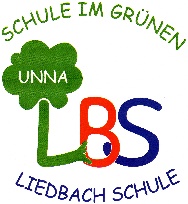 Liedbachschule Unna-Billmerich
Städt. Gemeinschaftsgrundschule
- Primarstufe -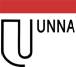 Name, VornameAnschriftTelefonE-Mail AdresseName, VornameGeburtsdatumKlasse